Bird’s Bush Primary School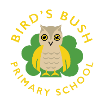 Long term overview 2022-2023Bird’s Bush Primary SchoolLong term overview 2022-2023Bird’s Bush Primary SchoolLong term overview 2022-2023Bird’s Bush Primary SchoolLong term overview 2022-2023Bird’s Bush Primary SchoolLong term overview 2022-2023Bird’s Bush Primary SchoolLong term overview 2022-2023Bird’s Bush Primary SchoolLong term overview 2022-2023YEAR 1Autumn 1Autumn 2Spring 1Spring 2Summer 1Summer 2Key Question/statementOur Wonderful World(Science and Geography focus)Fire, fire!Toys, toys, toys!Can you sing a rainbow?(Art focus)How Does Your Garden Grow?(Science focus)What was life like as a Victorian soldier?Quality TextsWriting outcomesMeerkat MailNF Instructions- how to be a meerkatEntertain- PostcardLost and FoundEntertain- Description- missing posterEntertain- RetellZogNF Instructions- how to be a dragonVlad and the Great Fire of LondonEnterain- Setting description/diary entry(paired text- The Great Fire of London (no-fiction)Poetry- Senses PoemDoggerEntertain- Lost PosterLost at the Toy MuseumEntertain- Reimagining the story- five sentence story approachNF- RecountRainbow FishPoetry- (Riddles) Sea themedEntertain- letterGilbert the HeroNF- NCR shark reportJack and the BeanstalkEntertain- Invent a storyHow to Grow a DinosaurNF Instructions- How to grow a flower (science link)Recount- forest schoolVlad and the Florence Nightingale Adventure NF- NCR about Scutari HospitalNF/Entertain- Letter from Florence entering ScutariFlorence Nightingale poem- Performance poetryEnhancement opportunitiesKeeping a snailSetting fire to housesToy museumTie-dying peg doll clothesColour dayLocal area walkEnglishLabelsCaptionsWhat makes a sentence?Matching capital and lowercase lettersWriting basic sentences withadjectivesConjunctionsadjectivesConjunctions and adjectivesQuestionsExclamation marks Revisiting skills MathsNumber and place valueAddition and subtraction- number bondsMeasurement- length and heightNumber bondsMeasurement- timeGeometry- 2D shapesArithmetic:Count forwards in onesCount forwards and backwards in twosCount forwards and backwards in fivesCount forwards and backwards in tensNumber and place valueAddition and subtraction- number bondsMeasurement- length and heightNumber bondsMeasurement- timeGeometry- 2D shapesArithmetic:Count forwards in onesCount forwards and backwards in twosCount forwards and backwards in fivesCount forwards and backwards in tensNumber and place valueAddition and subtraction- problemsMeasurement- mass/weightGeometry- position and directionMultiplication and divisionFractionsMeasurement- moneyMeasurement- timeAddition and subtraction- adding a one-digit and two-digit togetherGeometry- 3D shapeArithmetic:Count forwards and backwards in tensIdentify more and less than a given numberIdentify and count forwards in ones, twos, fives and tensSolve mathematical statement involving the addition, subtraction and equals signsNumber and place valueAddition and subtraction- problemsMeasurement- mass/weightGeometry- position and directionMultiplication and divisionFractionsMeasurement- moneyMeasurement- timeAddition and subtraction- adding a one-digit and two-digit togetherGeometry- 3D shapeArithmetic:Count forwards and backwards in tensIdentify more and less than a given numberIdentify and count forwards in ones, twos, fives and tensSolve mathematical statement involving the addition, subtraction and equals signsMeasurement- capacityMeasurement- moneyGeometry- Properties of shapesNumber and place valueFractionsRevision and consolidationArithmetic:Solve missing number addition and subtraction problemsSolve multiplication and division problemsFind and recognise half of a given numberFind and recognise a quarter of a given numberUnderstanding doublingMeasurement- capacityMeasurement- moneyGeometry- Properties of shapesNumber and place valueFractionsRevision and consolidationArithmetic:Solve missing number addition and subtraction problemsSolve multiplication and division problemsFind and recognise half of a given numberFind and recognise a quarter of a given numberUnderstanding doublingArea of scienceScientistBiologyDavid AttenboroughBiologySteve Irwin(wildlife expert)BiologyLinda Buck(discovered how smell works)BiologyAlan Titchmarsh(botanist and gardener)BiologyAlan Titchmarsh(botanist and gardener)ChemistryCharles Macintosh (invented waterproof materials)ScienceSnap SciencePhysics- Seasonal changesPhysics- Seasonal changesPhysics- Seasonal changesPhysics- Seasonal changesPhysics- Seasonal changesPhysics- Seasonal changesScienceSnap ScienceOur changing world: Animal Antics Looking at animalsOur SensesOur Changing World: PlantsPlant detectivesEveryday materialsPrinting- DT linkHistoryThe Great Fire of LondonGunpowder PlotChanges to toys over time(electrical items- DT focus)Crimean WarSignificant person from the past- Florence NightingaleMary SeacoleGeographyHot and cold countriesPolar regionsComparing countriesLocal studyMap work Countries and capital cities of the UKUsing maps, atlases and globesArt DrawingDraw penguinsPicasso penguins (provision)See PSHEPainting- colour mixingDavid Batchelor- tones, tintsArtist studiesGeorgia O’Keefe- flower study(science link)Dip dye techniquesUsing different materials to collage(focus on tearing- DT focus)DTOpportunities throughout the learning environmentCreating your own Great Fire of London housesConstructionDigital MediaPeg dolls MaterialsTextilesDigital MediaFoodRainbow pizza(Measure & weigh using cups or scales)Using different materials to collage(focus on tearing- DT focus)PM SchemeUnit 1 Online Safety & Exploring Purple Mash (4 weeks)Unit 2 Grouping & Sorting (2 weeks)Unit 1 Online Safety & Exploring Purple Mash (4 weeks)Unit 2 Grouping & Sorting (2 weeks)Unit 3 Pictograms (3 weeks)Unit 4 Lego Builders & programs (3 weeks) Unit 5 Maze Explorers- programs (3 weeks)Unit 6 Animated Stories- programs (5 weeks)Unit 7 Coding (6 weeks)Unit 8 Spreadsheets (3 weeks)Unit 9 Technology Outside SchoolMusicMusic ExpressOurselvesExploring Sounds NumberExploring BeatAnimalsExploring Pitch WeatherExploring SoundsMachinesExploring BeatSeasonsExploring PitchOur SchoolExploring SoundsPatternExploring BeatStory timeExploring SoundsOur BodiesExploring BeatTravelPerformingWaterExploring PitchRECaringValues and commitmentsListen to examples of care and concern shown by believers and religious communities and explore the reasons for these actions.BelongingIdentity and diversityFind out about ceremonies in which special moments in the life cycle are marked.CelebrationsPractices and ways of lifeExplore the preparations for and find out about the celebration of festivals. Diwali- Printing (ART focus)FamiliesMeaning, purpose and truthListen to and ask questions about stories of individuals and their relationship with God.AnswersBeliefs, teaching and sourcesEngage with stories and extracts from religious literature and talk about their meaning.WorshipPractices and ways of lifeFind out about how and when people worship and ask questions about why this is important.PE- IndoorDanceMini-BeastsGymastics Balancing & spinning on points & patchesDanceUnder the SeaGymnasticsWide, narrow, curled rolls and balanceFundamental Movement Skills 2Locomotion 2PE- OutdoorFundamental Movement Skills 1Target Games 2Net and Wall GamesSkills 1Invasion GamesSkills 1Strike and Fielding GamesSkills 1Athletics 2PSHEEntrust SchemeMe and My SchoolClass rules and school councilHappy and Healthy MeMy bodyBody part printing (hands, fingers, feet)Me in the WorldPets and AnimalsMe and My SafetyMedicine, risks and road safetyMe and My RelationshipsValuing themselves, family and friendsMe and Other PeopleIdentity, belonging and bullyingOpportunities for outdoor learningSetting up bird feedersGrowing carrots and tomatoesMaking wind chimes- music